Publicado en Alcalá de Henares (Madrid). España el 17/02/2016 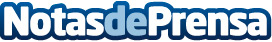 MobileFleet presenta su nueva aplicación: Tiempo de EsperaEsta novedosa aplicación permite a los pasajeros conocer, en tiempo real, cuál es la parada más cercana a su posición, así como el tiempo de espera para la llegada del autobús programado para su viajeDatos de contacto:MobileFleetTiempo de Espera918796749Nota de prensa publicada en: https://www.notasdeprensa.es/mobilefleet-presenta-su-nueva-aplicacion Categorias: Marketing Emprendedores Logística Dispositivos móviles http://www.notasdeprensa.es